台灣傳道六十年紀念特刊支分會專用稿紙 (寫好後請寄給梁世威弟兄 Carlliang05@gmail.com，手機0928-244715， Skype: carlliang3151，Line ID: carlliang)補充資料提供者姓名：                             電話：                        Email：單位名稱龍潭支會         龍潭支會         單位號碼304611單位資料成立日期西元 1992年7月5日西元 1992年7月5日單位資料原屬單位中壢分會中壢分會單位資料教堂地址1992  桃園縣龍潭鄉民族路280號1997  桃園縣龍潭鄉民生路10號5樓2002  桃園縣龍潭鄉龍華路530號1992  桃園縣龍潭鄉民族路280號1997  桃園縣龍潭鄉民生路10號5樓2002  桃園縣龍潭鄉龍華路530號單位資料教堂電話03-489870503-4898705單位資料歷任主教/會長(從第一任開始)1992.7.5~1995.8.27沈宏亮1995.8.27~1997.9.28趙春文1997.9.28~1998.7.19  夏重慶1998.7.19~2000.9.11  王興鈺2000.9.11~2001.7.8  吳宏儒(會長)2001.7.8~2005.5.15  吳宏儒(主教)2010.10.31~  曹朝宗1992.7.5~1995.8.27沈宏亮1995.8.27~1997.9.28趙春文1997.9.28~1998.7.19  夏重慶1998.7.19~2000.9.11  王興鈺2000.9.11~2001.7.8  吳宏儒(會長)2001.7.8~2005.5.15  吳宏儒(主教)2010.10.31~  曹朝宗重要史料 (請勿超過1,500字，所撰寫之資料請盡量包含人事時地物五大要項。 請附寄現任主教/會長照片及教堂照片。從前教堂及領袖之照片及重要活動史料照片亦很歡迎， 用畢歸還。)1992.7.5  中壢分會劃分為中壢分會 (會長王興鈺，轄管中壢市、楊梅鎮、平鎮市平東路以北)與龍潭分會 (會長沈宏亮，轄管龍潭鄉、大溪、員樹林、平鎮市平東路以南)2001.7.8  桃園支聯會成立，龍潭分會成為龍潭支會，第一任主教吳宏儒成立週年照片刊於1993.6聖徒之聲25頁劉葉秀珠 我1991洗禮第二年就劃分到龍潭聚會、當時的龍潭的洗禮都在河裡完成儀式、每次有洗禮會一群大大小小開車、騎車、腳踏車的浩浩蕩蕩克服軟弱去參加特別的洗禮會、每次都讓我想起耶穌走下水裡、請約翰爲祂洗禮那一幕、每次都內心激起感動、希望龍潭壯大成立二個支會時、有一個歷史回顧。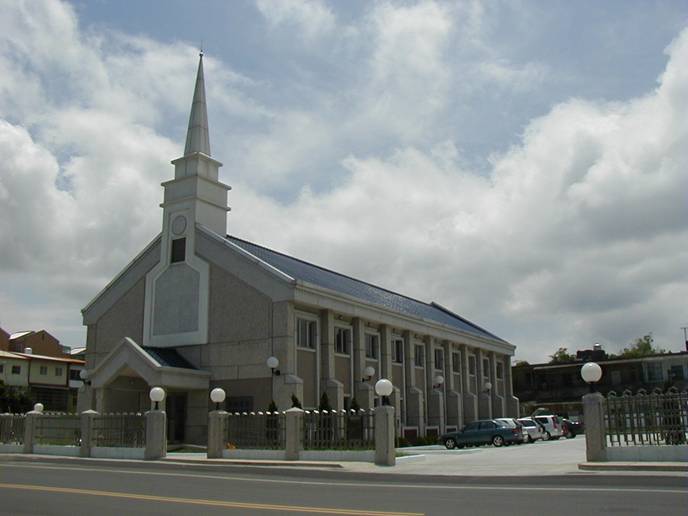 龍潭教堂 – 2002年落成奉獻桃園縣龍潭鄉龍華路530號重要史料 (請勿超過1,500字，所撰寫之資料請盡量包含人事時地物五大要項。 請附寄現任主教/會長照片及教堂照片。從前教堂及領袖之照片及重要活動史料照片亦很歡迎， 用畢歸還。)1992.7.5  中壢分會劃分為中壢分會 (會長王興鈺，轄管中壢市、楊梅鎮、平鎮市平東路以北)與龍潭分會 (會長沈宏亮，轄管龍潭鄉、大溪、員樹林、平鎮市平東路以南)2001.7.8  桃園支聯會成立，龍潭分會成為龍潭支會，第一任主教吳宏儒成立週年照片刊於1993.6聖徒之聲25頁劉葉秀珠 我1991洗禮第二年就劃分到龍潭聚會、當時的龍潭的洗禮都在河裡完成儀式、每次有洗禮會一群大大小小開車、騎車、腳踏車的浩浩蕩蕩克服軟弱去參加特別的洗禮會、每次都讓我想起耶穌走下水裡、請約翰爲祂洗禮那一幕、每次都內心激起感動、希望龍潭壯大成立二個支會時、有一個歷史回顧。龍潭教堂 – 2002年落成奉獻桃園縣龍潭鄉龍華路530號重要史料 (請勿超過1,500字，所撰寫之資料請盡量包含人事時地物五大要項。 請附寄現任主教/會長照片及教堂照片。從前教堂及領袖之照片及重要活動史料照片亦很歡迎， 用畢歸還。)1992.7.5  中壢分會劃分為中壢分會 (會長王興鈺，轄管中壢市、楊梅鎮、平鎮市平東路以北)與龍潭分會 (會長沈宏亮，轄管龍潭鄉、大溪、員樹林、平鎮市平東路以南)2001.7.8  桃園支聯會成立，龍潭分會成為龍潭支會，第一任主教吳宏儒成立週年照片刊於1993.6聖徒之聲25頁劉葉秀珠 我1991洗禮第二年就劃分到龍潭聚會、當時的龍潭的洗禮都在河裡完成儀式、每次有洗禮會一群大大小小開車、騎車、腳踏車的浩浩蕩蕩克服軟弱去參加特別的洗禮會、每次都讓我想起耶穌走下水裡、請約翰爲祂洗禮那一幕、每次都內心激起感動、希望龍潭壯大成立二個支會時、有一個歷史回顧。龍潭教堂 – 2002年落成奉獻桃園縣龍潭鄉龍華路530號重要史料 (請勿超過1,500字，所撰寫之資料請盡量包含人事時地物五大要項。 請附寄現任主教/會長照片及教堂照片。從前教堂及領袖之照片及重要活動史料照片亦很歡迎， 用畢歸還。)1992.7.5  中壢分會劃分為中壢分會 (會長王興鈺，轄管中壢市、楊梅鎮、平鎮市平東路以北)與龍潭分會 (會長沈宏亮，轄管龍潭鄉、大溪、員樹林、平鎮市平東路以南)2001.7.8  桃園支聯會成立，龍潭分會成為龍潭支會，第一任主教吳宏儒成立週年照片刊於1993.6聖徒之聲25頁劉葉秀珠 我1991洗禮第二年就劃分到龍潭聚會、當時的龍潭的洗禮都在河裡完成儀式、每次有洗禮會一群大大小小開車、騎車、腳踏車的浩浩蕩蕩克服軟弱去參加特別的洗禮會、每次都讓我想起耶穌走下水裡、請約翰爲祂洗禮那一幕、每次都內心激起感動、希望龍潭壯大成立二個支會時、有一個歷史回顧。龍潭教堂 – 2002年落成奉獻桃園縣龍潭鄉龍華路530號